Міністерство освіти і науки України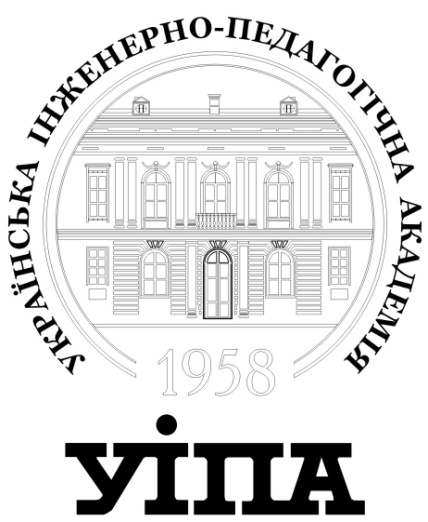 УКРАЇНСЬКАІНЖЕНЕРНО-ПЕДАГОГІЧНА АКАДЕМІЯКафедра педагогіки і методики професійного навчання МЕНЕДЖМЕНТ ОСВІТИ Методичні вказівки до проведення практичних занять Для слухачів магістратури денної та заочної форм навчання зі спеціальності 073 «Менеджмент», спеціалізації «Управління навчальним закладом»Харків 2015Міністерство освіти і науки УкраїниУКРАЇНСЬКАІНЖЕНЕРНО-ПЕДАГОГІЧНА АКАДЕМІЯКафедра педагогіки і методики професійного навчання МЕНЕДЖМЕНТ ОСВІТИ Методичні вказівки до проведення практичних занять Для слухачів магістратури денної та заочної форм навчання зі спеціальності 073 «Менеджмент», спеціалізації «Управління навчальним закладом»Затверджено        Науково-методичною радою Української інженерно-педагогічної академіїпротокол №   від              2015 р.Харків 2015УДК 377.111(075.5)	Менеджмент освіти : метод. вказ. до проведення практичних занять для для слухачів магістратури денної та заоч. форм навч. зі спец. 073 Менеджмент, спеціалізації Управління навчальним закладом / Укр. інж.-пед. акад. ; упоряд.: В. С. Ковальська, О. О. Єсіпова. – Харків : [б. в.], 2015. – 67 с.Методичні вказівки по проведенню практичних занять з дисципліни «Менеджмент освіти» спрямовані на відпрацювання отриманих знань і накопичення досвіду з вирішення питань менеджменту освіти в сучасних умовах з урахуванням специфіки та особливостей діяльності навчальних закладів України.Метою практичних занять є демонстрація, обґрунтування й обговорення прийнятих управлінських рішень під час самостійного виконання спеціальних завдань. Видання призначене магістрам та спеціалістам інженерно-педагогічних спеціальностей.Рецензент: В. А. Бурбига, канд. іст. наук, доц.Відповідальний за випуск: Н. О. Брюханова, д-р пед. наук, проф.© Ковальська В. С., Єсіпова О. О., упорядкування, 2015© УІПА, 2015Навчальне виданняМЕНЕДЖМЕНТ ОСВІТИМетодичні вказівки до проведення практичних занять Упорядники:КОВАЛЬСЬКА Вікторія СергіївнаЄСІПОВА Ольга ОлександрівнаФормат 60x84/16. Гарнітура Times New RomаnПапір для цифрового друку. Друк ризографічний.Ум. друк. арк. ____.Тираж ___пр.Українська інженерно-педагогічна академія61003, м. Харків, вул. Університетська, 16